Actions Taken Since Last Meeting: Action/By Who:Laminated Care with resources – Tara and Chris.  Some work has been done but not completed.  L. Becker shared that the county has similar resource that we should review.L. Rizzuto invited L. Becker and representatives of MHA (not available for today’s meeting)Need to Make Updates to Action Steps (Identify Action Step being revised or mark as NEW)Action/By Who/By When:L. Becker will send to this group Code Blue resources (training and resource listMorris County Stigma Free Communities – L. Becker provided information and dates of upcoming meetings.  It appears that there are shared goals and objectives between our groupsL. Sprague discussed Mental Health First Aid trainings and her program services.  She and L. Becker to collaborateG. Grazil and M. Borden are partnering on first responder training for the municipalities in their area.Need to Make Updates to Strategies or Metrics____	Yes		___X__ No	If yes, please list updates below:Need Data, Research or Technical Support_____ Yes		__X___ No	If yes, please specify need: ___________________________________________________________Key Decisions, Notes, Meeting Summary:Incorporation into Stigma Free workgroupEvaluate County resources for laminated cardPequannock trainingNext Workgroup Meeting (Date, Time, Place): ____________________________________________________________________________________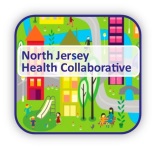 Workgroup County/Name/DateWorkgroup County/Name/DateCounty/Workgroup:Meeting Date:County/Workgroup:Meeting Date:Sign-in Sheet/AttendeesSign-in Sheet/AttendeesSign-in Sheet/AttendeesSign-in Sheet/AttendeesSign-in Sheet/AttendeesName:Organization:Email (if new group member or new email address):Lisa SpragueCommunity PrideChris AndersonMorristown Medical CenterGail GratzelPequannock HDLaurie BeckerMorris County DHS Amanda Thorpe Morristown Medical CenterLori RizzutoAHS